Jak spłacić pożyczkę od MiniCredit?Szybka pożyczka od MiniCredit ma wiele zalet. Można ją wziąć bez konieczności wychodzenia z domu (wszystkie formalności załatwisz przez internet), na decyzję o jej otrzymaniu czekasz zaledwie chwilę, a pieniądze trafią na Twoje konto nawet w ciągu zaledwie 15 minut. Bardzo ważne jest również to, iż pożyczkę od MiniCredit można w prosty i szybki sposób spłacić w wybranym przez siebie terminie.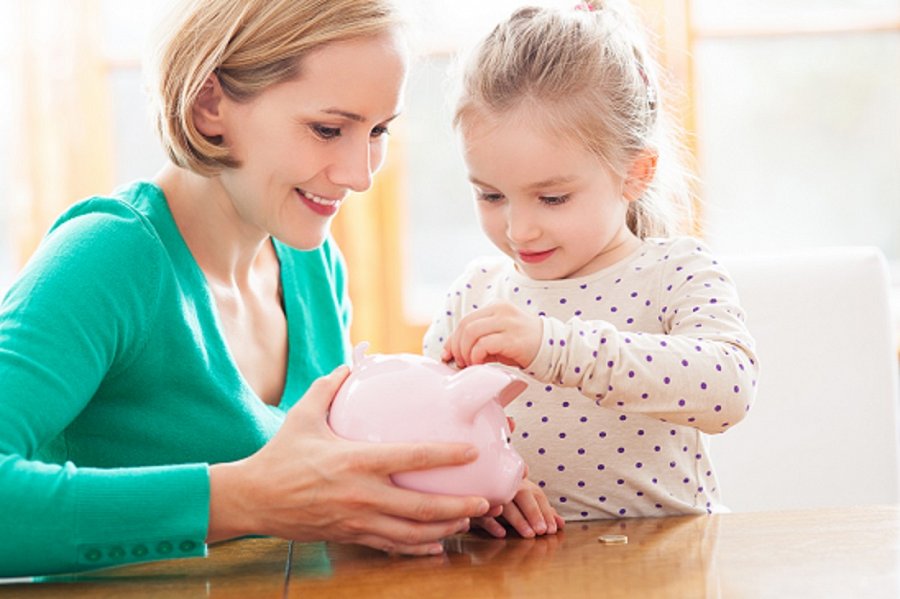 Spłata pożyczki w terminieZaciągnięte zobowiązanie należy w wyznaczonym terminie wpłacić na konto bankowe spółki MiniCredit. Spłatę pożyczki można wykonać z wykorzystaniem bankowości internetowej, w dowolnej placówce Poczty Polskiej bądź w filii banku. W momencie, gdy pieniądze w pełnej kwocie znajdą się na jednym z naszych kont, otrzymasz od nas wiadomość SMS z informacją potwierdzającą spłatę zaciągniętej pożyczki.Warunkiem koniecznym (poza uiszczeniem pełnej sumy pożyczki) jest umieszczenie w opisie przelewu prawidłowo podanego numeru spłacanej pożyczki.Przedłużenie okresu spłatyWiemy doskonale, iż czasem to, co zaplanowaliśmy, zmienia się w ciągu jednej chwili pod wpływem nieprzewidzianych sytuacji lub zwykłych zdarzeń losowych. Pamiętając o tym, stworzyliśmy wszystkim naszym klientom możliwość przedłużenia okresu spłaty zaciągniętej pożyczki.Jeśli z jakiegoś powodu nie jesteś w stanie spłacić pożyczki w wybranym wcześniej terminie, możesz przedłużyć go o kolejne dni. Jak to zrobić? To bardzo proste! Wybierz kolejny termin spłaty pożyczki, a następnie dokonaj na jedno z naszych kont przelewu opłaty prolongacyjnej zgodnej z tabelą opłat dostępną na naszej stronie: https://mini-credit.pl/quickLoanOnline.Tak jak w przypadku spłaty pożyczki w terminie, również i przy przedłużaniu terminu spłaty konieczne jest zamieszczenie w opisie przelewu odpowiedniej informacji. Tym razem jest to:Przedłużenie pożyczki nr (numer pożyczki) o (ilość dni przedłużenia spłaty) dni.O zaakceptowaniu przedłużenia pożyczki zostaniesz poinformowany za pośrednictwem wiadomości SMS.